City of SadievilleP.O. Box 129, 605 Pike Street Sadieville, Kentucky 40370AGENDASPECIAL CITY MEETING MONDAY, AUGUST 8, 2022 – 5:30 P.M.CITY HALLCALL TO ORDERMOMENT OF SILENCEROLL CALL/DETERMINATION OF QUORUMDEMOLITION OF SADIEVILLE SCHOOLSECOND READING ORDINANCE 2022-04, AD VALOREM TAXES SPLASH PAD BID APPROVALADJOURNMENTJoin Zoom Meeting 
https://us06web.zoom.us/j/82519648811?pwd=WWNTMzVJLyt1YW5MSlk5VWg1NGpVUT09 Meeting ID: 825 1964 8811 
Passcode: 266725 
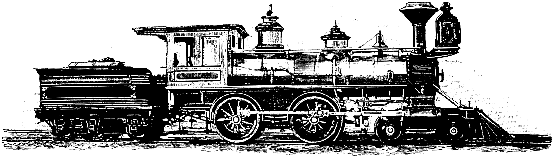 